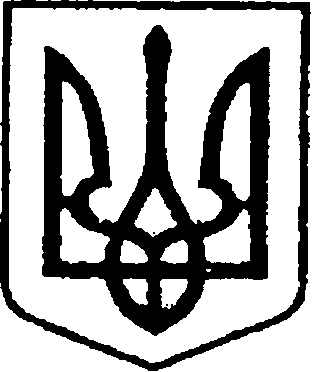 УКРАЇНАЧЕРНІГІВСЬКА ОБЛАСТЬМІСТО НІЖИНМ І С Ь К И Й   Г О Л О В А  Р О З П О Р Я Д Ж Е Н Н Я20 вересня  2023 р.		             м. Ніжин                                       № 184 Про оголошення Подяк міського голови до  Дня машинобудівникаВідповідно до статей 42, 59 Закону України «Про місцеве самоврядування в Україні», Регламенту виконавчого комітету Ніжинської міської ради Чернігівської області VІІІ скликання, затвердженого рішенням Ніжинської міської ради Чернігівської області VІІІ скликання від 24.12.2020 р. № 27-4/2020, розпорядження міського голови від 15.04.2015 р. № 47 «Про встановлення заохочувальних відзнак міського голови та затвердження Положення про них»: 1. Оголосити Подяки міського голови Ніжинської міської ради Чернігівської області працівникам ТОВ «Ніжинського механічного заводу» за багаторічну сумлінну працю, високий професіоналізм, досягнення найкращих результатів у праці та з нагоди Дня машинобудівника:1.1. ІВАНОВУ Сергію Миколайовичу – обрубувачу, зайнятого обробленням литви наждаком і ручним способом (молотками, зубилами, пневмоінструментом) 2-го розряду ливарного цеху ТОВ «Ніжинський механічний завод»;1.2.  ШЕВЧЕНКУ Миколі Миколайовичу – формувальнику ручного формування, який бере участь у литті металу 2-го розряду ливарного цеху ТОВ «Ніжинський механічний завод».2. Оголосити Подяку міського голови Ніжинської міської ради Чернігівської області працівникам ТОВ «Ніжин механізація» за багаторічну сумлінну працю, високий професіоналізм, досягнення найкращих результатів у праці та з нагоди Дня машинобудівника:2.1.  ГОМОЛЯКУ Віктору Олексійовичу – слюсарю-ремонтнику енерго-ремонтної служби ТОВ «Ніжин механізація»;2.2. ДРИЗІ Андрію Миколайовичу – токарю 4-го розряду механоскладальної дільниці ТОВ «Ніжин механізація»;2.3.    РИДЗЕЛЮ Анатолію Івановичу – слюсарю з механоскладальних робіт  4-го розряду заготівельної дільниці ТОВ «Ніжин механізація» .3.  Сектору з питань кадрової політики відділу юридично-кадрового забезпечення апарату виконавчого комітету Ніжинської міської ради Чернігівської області (Людмилі КУЧЕР) забезпечити оприлюднення цього розпорядження на сайті Ніжинської міської ради протягом п’яти робочих днів з дати його прийняття.4.  Відділу бухгалтерського обліку апарату виконавчого комітету Ніжинської міської ради Чернігівської області (Наталії ЄФІМЕНКО) забезпечити виконання цього розпорядження у частині видачі бланків Подяк та рамок.                      5.     Контроль за виконанням цього розпорядження залишаю за собою.Міський голова                                                                      Олександр КОДОЛА